Exercice 11 : Syndicat de l’agglomération nouvelle d’Ivry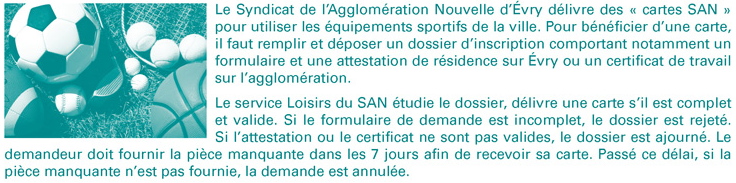 Représentez le processus de délivrance de la carte SAN